Little Fires Everywhere by Celeste Ng 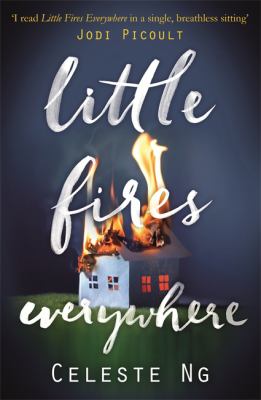 SynopsisIn Shaker Heights, a placid, progressive suburb of Cleveland, everything is planned --- from the layout of the winding roads, to the colors of the houses, to the successful lives its residents will go on to lead. And no one embodies this spirit more than Elena Richardson, whose guiding principle is playing by the rules.Enter Mia Warren --- an enigmatic artist and single mother --- who arrives in this idyllic bubble with her teenaged daughter Pearl, and rents a house from the Richardsons. Soon Mia and Pearl become more than tenants: all four Richardson children are drawn to the mother-daughter pair. But Mia carries with her a mysterious past and a disregard for the status quo that threatens to upend this carefully ordered community.When old family friends of the Richardsons attempt to adopt a Chinese-American baby, a custody battle erupts that dramatically divides the town --- and puts Mia and Elena on opposing sides. Suspicious of Mia and her motives, Elena is determined to uncover the secrets in Mia's past. But her obsession will come at unexpected and devastating costs.Discussion questionsShaker Heights is almost another character in the novel. Do you believe that “the best communities are planned”? Why or why not?
There are many different kinds of mother-daughter relationships in the novel. Which ones did you find most compelling? Do mothers have a unique ability to spark fires, for good and ill, in us?
The debate over the fate of May Ling/Mirabelle is multilayered and heartbreaking. Who do you think should raise her?
Mia’s journey to becoming an artist is almost a beautiful novella of its own. Mia’s art clearly has the power to change lives. What piece of art has shaped your life in an important way?
Pearl has led a singular life before arriving in Shaker, but once she meets the Richardsons, she has the chance to become a “normal” teenager. Is that a good thing?
The novel begins with a great conflagration, but its conclusion is even more devastating. What do you think happens to Elena after the novel ends? To Mia and Pearl? To Izzy? Do you think Izzy ever returns to Shaker and her family? Why or why not?
Celeste Ng is noted for her ability to shift between the perspective of different characters in her work. How does that choice shape the reader’s experience of the novel?
We see how race and class underline the experiences of all the characters and how they interact with one another. In what ways are attitudes toward race and class different and the same today as in the late 1990s, when the book is set?
What does the title mean to you? What about the book’s dedication?
Discussion questions from https://www.readinggroupguides.com/reviews/little-fires-everywhere/guide